AVALIAÇÃO – 1º BIMESTRE 1. QUAL DESSAS AFIRMAÇÕES EXPLICA CORRETAMENTE A FORMAÇÃO DA SOMBRA?A) A SOMBRA SE FORMA QUANDO O SOL MUDA DE POSIÇÃO NO CÉU AO LONGO DO DIA.B) A SOMBRA SE FORMA QUANDO UM CORPO NÃO PERMITE QUE A LUZ PASSE ATRAVÉS DELE.C) A SOMBRA SE FORMA QUANDO UMA ÁREA ESCURA NÃO PERMITE QUE A LUZ PASSE ATRAVÉS DELA.D) A SOMBRA SE FORMA QUANDO A LUZ PASSA ATRAVÉS DE UM CORPO.2. OBSERVE A IMAGEM E FAÇA O QUE SE PEDE.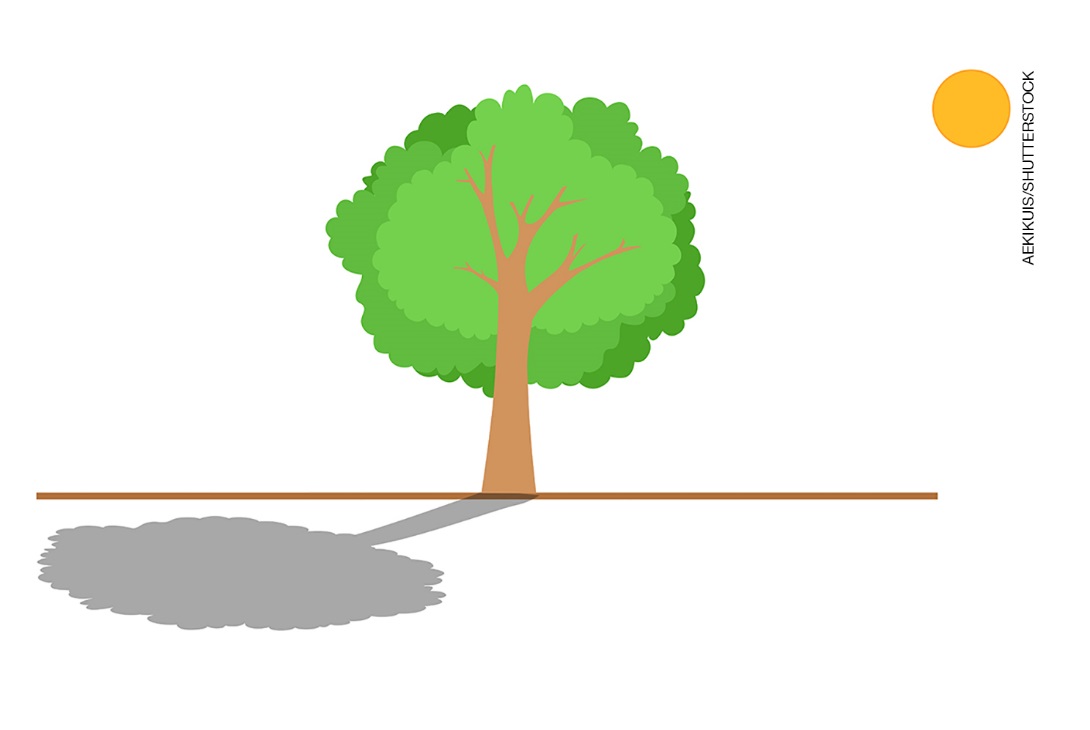 REPRESENTAÇÃO FORA DE PROPORÇÃO.CONTORNE A SOMBRA COM A COR AZUL.CIRCULE DE VERDE A FONTE DE LUZ.CIRCULE DE VERMELHO CORPO QUE NÃO PERMITE QUE A LUZ PASSE ATRAVÉS DELE.3. MARQUE A ALTERNATIVA COM AS PALAVRAS QUE COMPLETAM CORRETAMENTE AS LACUNAS.A ________________________ É ESSENCIAL PARA A ALIMENTAÇÃO DE TODOS OS ________________________. E O SEU ________________________ MANTÉM A TEMPERATURA DA ________________________.A) LUZ DO SOL; MINERAIS; CALOR; TERRA.B) LUZ DO SOL; SERES VIVOS; FOGO; NAÇÃO.C) LUZ DO SOL; SERES VIVOS; CALOR; TERRA.D) FONTE DE LUZ; SERES HUMANOS; CALOR; TERRA.4. OBSERVE A IMAGEM E RESPONDA À QUESTÃO.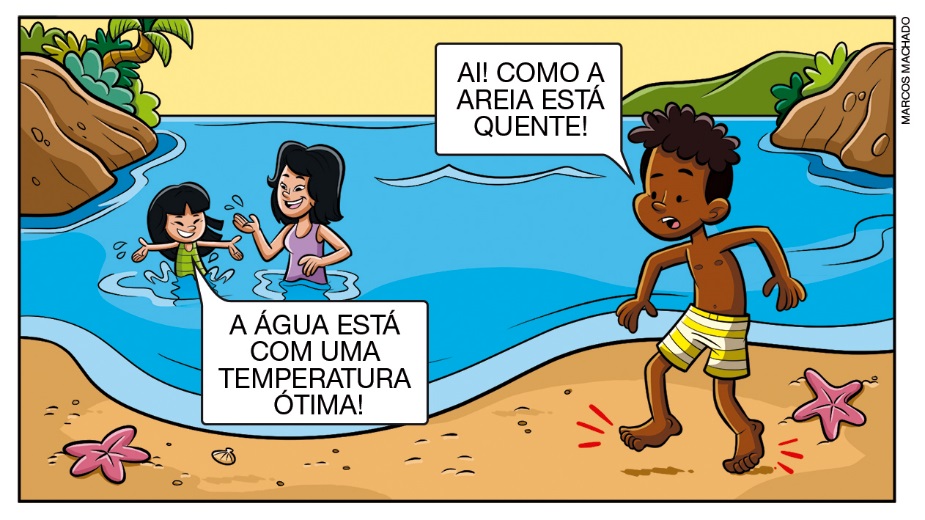 EM UM DIA ENSOLARADO NA PRAIA, SENTIMOS A AREIA MAIS QUENTE QUE A ÁGUA. EXPLIQUE POR QUE ISSO ACONTECE.______________________________________________________________________________________________________________________________________________________________________________________________________________________________________________________________________________________________________________________________________________________________________________________________________5. LEIA O TEXTO E RESPONDA ÀS QUESTÕES.MARINA ACORDA CEDO PARA IR À ESCOLA. QUANDO CHEGA DA ESCOLA, ELA ALMOÇA, ARRUMA SEU QUARTO E JOGA FUTEBOL. AO VOLTAR DO JOGO, MARINA VAI JANTAR, MAS SUA MÃE SEMPRE DIZ: “MARINA, PRIMEIRO VOCÊ DEVE TOMAR BANHO!”. QUANDO TERMINA O JANTAR, ELA FAZ A LIÇÃO DE CASA E LOGO JÁ É HORA DE DORMIR. MARINA GOSTA DE DORMIR CEDO, POIS ELA SABE QUE O DIA SEGUINTE SERÁ CHEIO DE ATIVIDADES.CIRCULE DE AMARELO AS ATIVIDADES REALIZADAS POR MARINA NO PERÍODO DA MANHÃ.CIRCULE DE LARANJA AS ATIVIDADES REALIZADAS POR MARINA NO PERÍODO DA TARDE.CIRCULE DE AZUL AS ATIVIDADES REALIZADAS POR MARINA NO PERÍODO DA NOITE.6. JOÃO FOI PASSEAR NO PARQUE COM A SUA FAMÍLIA. LEIA A LISTA DE ATIVIDADES QUE ELE FEZ.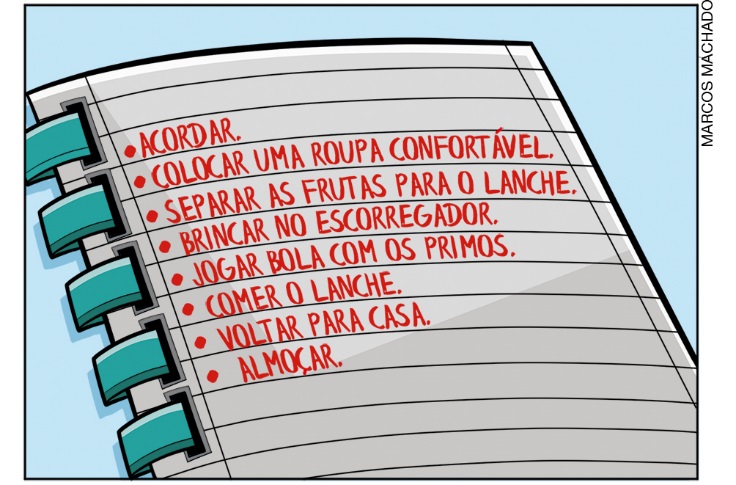 QUAIS ATIVIDADES JOÃO FEZ ANTES DE IR PARA O PARQUE?_____________________________________________________________________________________________________________________________________________________________________________________________________________________________________________QUAIS ATIVIDADES JOÃO FEZ DURANTE O PASSEIO NO PARQUE?______________________________________________________________________________________________________________________________________________________________QUAL ATIVIDADE JOÃO FEZ DEPOIS DO PASSEIO NO PARQUE?_______________________________________________________________________________7. OS ALUNOS DO 2º ANO FIZERAM UMA VISITA AO ZOOLÓGICO. ORDENE, DE 1 A 4, AS AÇÕES REALIZADAS NESSA ATIVIDADE A PARTIR DAS EXPRESSÕES QUE INDICAM A PASSAGEM DO TEMPO.[   ]	AO MESMO TEMPO QUE OBSERVÁVAMOS OS ANIMAIS, O PROFESSOR DAVA EXPLICAÇÕES SOBRE ELES.[   ]	DEPOIS DA VISITA RESPONDEMOS A UM QUESTIONÁRIO.[   ]	ANTES DE INICIAR A ATIVIDADE, O PROFESSOR DISTRIBUIU UM FOLHETO COM ALGUMAS INFORMAÇÕES SOBRE O ZOOLÓGICO.[   ]	DURANTE REALIZAÇÃO DA ATIVIDADE, VISITAMOS OS RECINTOS DAS ANTAS, DOS MACACOS E DAS ARARAS E OBSERVAMOS ESSES ANIMAIS.8. AS IMAGENS A SEGUIR REPRESENTAM O DESENVOLVIMENTO DE UMA PLANTA.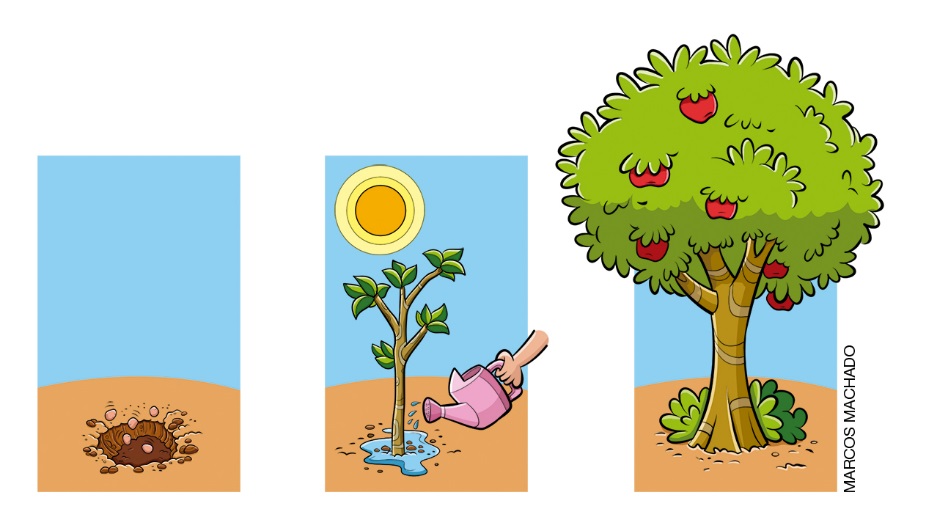 REPRESENTAÇÕES FORA DE PROPORÇÃO.EM RELAÇÃO ÀS FORMAS DE PERCEBER A PASSAGEM DO TEMPO, MARQUE A ALTERNATIVA CORRETA.A)	SÓ PODEMOS PERCEBER A PASSAGEM DO TEMPO AO OBSERVARMOS O DESENVOLVIMENTO DE UMA ÁRVORE, QUE DEMORA MUITOS ANOS.B)	NÃO PODEMOS PERCEBER A PASSAGEM DO TEMPO AO OBSERVAR A NATUREZA.C)	PODEMOS PERCEBER A PASSAGEM DO TEMPO AO OBSERVARMOS O DESENVOLVIMENTO DE UMA PLANTA, QUE PODE SER EM SEMANAS, MESES OU ANOS.D)	PODEMOS PERCEBER A PASSAGEM DO TEMPO AO FAZERMOS A COLHEITA DOS ALIMENTOS.9. LEIA O TEXTO E RESPONDA ÀS QUESTÕES.NA RUA ONDE EU MORO...ANTES, TINHA A MINHA CASA E MAIS UMA CASINHA. HOJE, TEM MUITAS CASAS, PRÉDIOS E ATÉ O COMÉRCIO DA VIZINHA. ANTES, EU IA DE CAVALO ATÉ O CENTRO DA CIDADE. HOJE, O ÔNIBUS PASSA ALI NA RUA DA SAUDADE, TRAZENDO MAIS AGILIDADE. MAS UMA COISA PERMANECE NESSA RUA, O PÉ DE JABUTICABA AO LADO DA CASA DA DONA ZULA. O TEMPO PODE PASSAR, MAS ESSA ÁRVORE EU NUNCA VOU DEIXAR NINGUÉM ARRANCAR.Texto escrito especialmente para este material.QUE MUDANÇAS OCORRERAM NESSE LUGAR COM O PASSAR DO TEMPO?________________________________________________________________________________________________________________________________________________________________________________________________________________________________________________O QUE PERMANECEU IGUAL NESSE LUGAR?________________________________________________________________________________DESENHE A RUA COMO ERA ANTES E COMO É AGORA.10. MARQUE A ALTERNATIVA QUE APRESENTA MUDANÇAS QUE OCORREM EM NOSSO CORPO COM O PASSAR DO TEMPO.A) CRESCEM OS CABELOS E OS PÉS, A ALTURA TAMBÉM AUMENTA.B) CRESCEM OS NÚMEROS DOS SAPATOS E DAS ROUPAS.C) CRESCEM, PRINCIPALMENTE, OS CABELOS E OS PÉS.D) CRESCE O NÚMERO DE VEZES QUE TEMOS QUE CORTAR O CABELO.11. MARQUE A ALTERNATIVA QUE NÃO SE REFERE ÀS FORMAS DE PERCEBER A PASSAGEM DO TEMPO.A) UMA DAS FORMAS DE PERCEBER A PASSAGEM DO TEMPO É OBSERVANDO O CRESCIMENTO E DESENVOLVIMENTO DAS PLANTAS.B) AS CONSTRUÇÕES COMO PRÉDIOS, CORREDORES DE ÔNIBUS, AVENIDAS E TÚNEIS MUDAM A PAISAGEM DE UM LUGAR COM O PASSAR DO TEMPO.C) NOSSO CORPO NÃO MUDA COM O TEMPO, PERMANECENDO SEMPRE IGUAL.D) AS FOTOGRAFIAS TIRADAS EM ÉPOCAS DIFERENTES PODEM MOSTRAR COMO UMA PAISAGEM MUDOU COM O PASSAR DO TEMPO.12. OBSERVE OS RELÓGIOS A SEGUIR E RESPONDA ÀS PERGUNTAS.QUE TIPOS DE RELÓGIO SÃO REPRESENTADOS NAS IMAGENS?__________________________________________________________________________________________________________________________________________________________________QUAL É O HORÁRIO QUE O RELÓGIO DIGITAL ESTÁ MARCANDO?____________________________________________________________________________________________________________________________________________________________________13. OBSERVE A IMAGEM E MARQUE A RESPOSTA QUE INDICA O HORÁRIO DO RELÓGIO.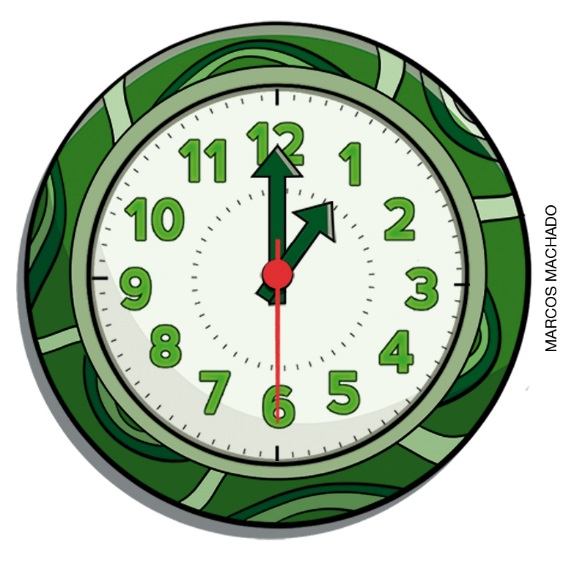 A) 1 HORA.B) MEIO-DIA.C) 12 HORAS.D) 6 HORAS.14. ARTUR ANOTOU EM UM CALENDÁRIO AS ATIVIDADES QUE TERÁ AO LONGO DO MÊS DE ABRIL. VEJA.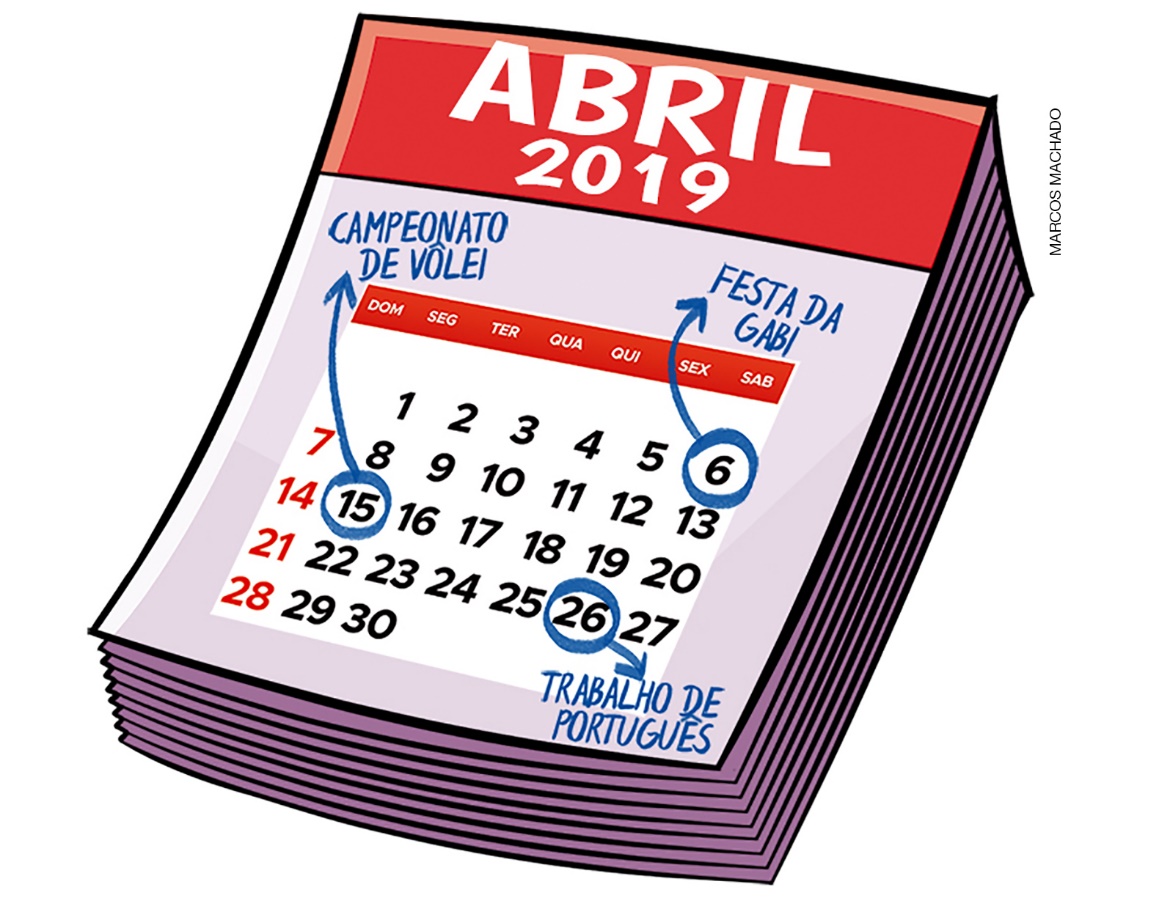 EM QUAL DIA DA SEMANA ARTUR PARTICIPARÁ DO CAMPEONATO DE VÔLEI?________________________________________________________________________________ARTUR SE ESQUECEU DE ANOTAR O DIA DE SUA CONSULTA MÉDICA NO CALENDÁRIO. ESSA CONSULTA ESTÁ MARCADA PARA A PRIMEIRA SEMANA DO MÊS, UM DIA DEPOIS DA QUARTA-FEIRA. ANOTE NO CALENDÁRIO O DIA DA CONSULTA DE ARTUR.QUAL É O MÊS SEGUINTE AO MOSTRADO NO CALENDÁRIO? E O ANTERIOR?_____________________________________________________________________________
_____________________________________________________________________________15. RESPONDA ÀS QUESTÕES SOBRE OS MESES DO ANO.QUAL É O MÊS ANTERIOR A JUNHO? E O POSTERIOR?____________________________________________________________________________________________________________________________________________________________________QUAL É O MÊS POSTERIOR A OUTUBRO? E O ANTERIOR?____________________________________________________________________________________________________________________________________________________________________QUAL É O MÊS ANTERIOR AO MÊS DO SEU ANIVERSÁRIO? E POSTERIOR?____________________________________________________________________________________________________________________________________________________________________NOME: ___________________________________________________________TURMA: __________________________________________________________DATA: ___________________________________________________________ANTESAGORAA)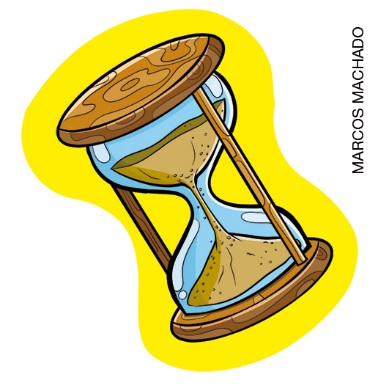 B)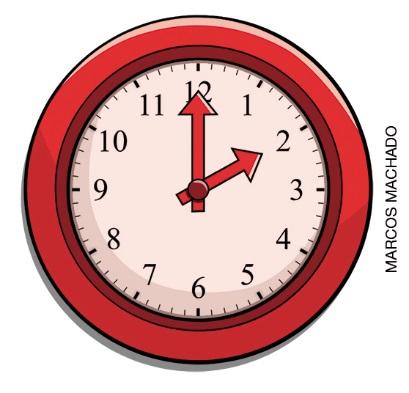 C)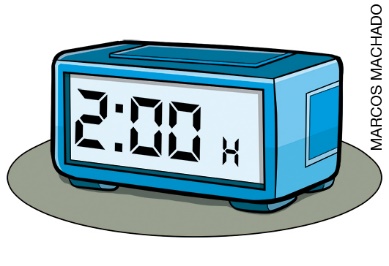 